Publicado en Madrid el 21/10/2020 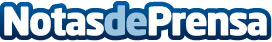 Llegan los nuevos CHIC-LOOPS,  el complemento de última moda que no puede faltar en el joyeroJesús Yanes, heredero de la legendaria familia joyera Yanes, casa que ha vestido a reinas en los últimos 140 años, lanza su proyecto más personal. CHIC-LOOPS es una oda y tributo al pendiente de aro. Arranca con 3 colecciones: FIRST, GLAM y CRAZY, para vestir a la mujer en el día a día con pendientes de plata en su color dorado, con esmaltes, que pueden conseguirse en su tienda online www.chic-loops.comDatos de contacto:Mariana Dobovsek653480029Nota de prensa publicada en: https://www.notasdeprensa.es/llegan-los-nuevos-chic-loops-el-complemento-de Categorias: Moda Sociedad Consumo http://www.notasdeprensa.es